1. ЦЕЛЕВОЙ РАЗДЕЛ1.1. Пояснительная запискаПрограмма совершенствования интеллектуальной, физической и специальной подготовки школьников разработана в соответствии с Концепцией развития дополнительного образования детей до 2030 года,  Концепцией развития детско-юношеского спорта в Российской Федерации до 2030 года и  Конституцией РФ.Программа определяет содержание, основные пути развития международных фестивальных традиций в ФГБОУ «МДЦ «Артек» и направлена на применение лучших практик и методик из арсенала национальных видов спорта России для раскрытия личностного потенциала у детей 11-17 лет. Программа позволяет организовать обучение по индивидуальному учебному плану, в том числе ускоренное обучение в порядке, установленном локальными нормативными актами ФГБОУ «МДЦ «Артек». В рамках программы допускается работа по индивидуальным образовательным маршрутам с одаренными детьми и детьми с ограниченными возможностями здоровья. Актуальность программы. Программа обусловлена сложной международной обстановкой и необходимостью проведения спецоперации по демилитаризации Украины.  Президент России Владимир Путин заявил, что российские войска «сражаются за Россию, за мирную жизнь для граждан Донбасса, за денацификацию и демилитаризацию Украины». «Чтобы никакая "анти-Россия", годами создаваемая Западом прямо у наших границ, нам не угрожала, в том числе ядерным оружием, как это было в последнее время», — добавил он. К сожалению, в системе дополнительного образования детей сохраняется проблема,  несоответствия темпа обновления материально-технической базы, содержания и методов обучения дополнительного образования детей, а также профессионального развития педагогов дополнительного образования темпам развития науки, техники, культуры, спорта. В этих условиях, повышается роль спортивных организаций в популяризации новых знаний, умений, профессиональных компетенций и тестирования школьников в области укрепления национальной обороны. Особый формат очно-дистанционных мероприятий, позволяет привлечь в проект и тех, кому не посчастливилось быть сейчас в Артеке. Направленность программы – физкультурно-спортивная.Уровень освоения – стартовыйНовизна программы. Создан «ЛИСТОК ПАТРИОТА» (ловкость, интеллект, сила, точность, отличная команда) Приложение.  Цель — аккумулирование и визуализация освоения перспективных предложенных программ. Так, в разделе «Отличная команда», каждый будет капитаном своей дисциплины, научится: ставить задачи, мотивировать друзей к обучению и практическому использованию знаний/умений, управлять командой, в итоге, по обратной связи, получит многофакторную оценку своей деятельности. Парная работа необходима в освоении новых динамических стереотипов и более быстрому достижению цели. Очно-дистанционный формат проведения финала фестиваля: МДЦ «Артек» - республики Донбасса, нацелено на укрепление дружбы наших народов и вовлечение в проект тех, кому не посчастливилось быть в Артеке. Знаковым и масштабным событием станет установление нового рекорда России: «Одномоментная игра 610 школьников на едином поле в 188 настольных игр».Педагогическая целесообразность программы. Важно не только выбрать лучшие практики и методики из арсенала национальных видов спорта России, но правильно  выстроить эффективную систем процессов обучения, развития и воспитания патриотически настроенной личности. Необходимо обеспечить особую коммуникативную инфраструктуру межшкольного спортивного диалога, провести апробацию программы в разных регионах и при положительном результате, дать старт её тиражирования. Отличительные особенности программы. При составлении данной программы, был использован и обобщён опыт проведения «Международного фестиваля национальных видов спорта». Конечно, необходимо знать всё многообразие культурных и национальных традиций. Однако, когда враг не только у ворот, а уже стучится в них, считаем: основным приоритетом должен быть поиск и немедленное внедрение перспективных решений в систему ГТО и модернизацию школьной спортивной базы. В нашей программе, с учётом крайне сложной международной обстановки и необходимости по-современному готовить будущих защитников отечества, выбраны лучшие практики и методики из арсенала национальных видов спорта России.Объем программы:  24 часа Наполняемость групп: не более 30 человек. Возраст обучающихся: с 11 по 17 лет. Формы и режим занятий. Форма организации деятельности обучающихся на занятиях: индивидуально-групповая. Режим занятий: комбинированный, тип — тренировочный.1.2. Цель и задачи программыЦель: создание условий для совершенствования интеллектуальной, физической и специальной подготовки школьников средствами национальных видов спорта.Задачи программы: Обучающие: -обучение и совершенствование техники решения сложных интеллектуальныхзадач в ограниченное время;–формирование необходимых знаний, умений и навыков по самообороне вкритических ситуациях;–формирование необходимых знаний, умений и навыков при работе с оружием.Развивающие: -развитие интереса к национальным спортивно-культурным традициям;–развитие психологической устойчивости, интеллекта и физических качеств:      быстроты, координации, выносливости, гибкости, скорости принятия решения;–развитие специальные способности, необходимых для прохождения военнойслужбы.Воспитательные:-умение ставить высокие цели и стремиться к самосовершенствованию;–воспитание чувства коллективизма, нравственно-волевых и лидерских качеств; –формирование патриотического настроя и внутренней мотивации к службе вармии.1.3. Планируемые результаты программыОжидаемые результаты. По окончании освоения программы, обучающиеся будут знать: –основы техники по виду спорта: шахматы, шашки, домино и их современные аналоги;-важность национальных видов спорта в формировании здорового образа жизни, психологической подготовке, воспитании волевых, нравственных и лидерских качеств личности; –основы  специальной огневой и тактико-специальной подготовки стрелка;–основы самостраховки, основные виды стоек, ударную технику рук и ног, передвижения, захваты;уметь:–ставить высокие цели и достигать их;-работать в команде, управлять ею, воспитывать ответственность и уверенность в себе; –подтягиваться разными хватами;–стрелять в статике/движении, с учётом противодействия противника и выбирать приоритетные цели;-применять самооборону в критических ситуациях.Формы аттестации: текущая –  тестированиеитоговая – тестирование, турнир, практический зачёт2. СОДЕРЖАТЕЛЬНЫЙ РАЗДЕЛ2.1. Содержание программыИнвариантная частьТема 1. Общефизическая подготовкаТеория. Упражнения с преимущественной направленностью на развитие силы, быстроты, выносливости, координации и гибкости. Бег, прыжки в длину с места, выпрыгивание вверх с места с замахом рук, челночный бег, удар на дальность по неподвижному мячу, подтягивание: один хват — одно подтягивание, отжимание: одно положение — одно отжимание. Практика. Выполнение вышеуказанных упражнений.Вариативная частьМодуль 1. «Интеллект, 1-я космическая»Тема 2. Освоение уникальных настольные игрТеория.  Знакомство с авторскими интеллектуальными играми: «Хоровод», «Викинг», «Приз Пифагора».Практика. Освоение вышеуказанных игр. Тестирование, турнир.Тема 3. Новое в настольной классикеТеория. Знакомство с нововведениями и изменениями в правилах игры: шахматы, шашки, домино.Практика. Освоение вышеуказанных игр. Турнир.Модуль 2. «Воинская доблесть»Тема 4. Герои-артековцы, участники Великой Отечественной Войны. Теория. Путь легендарной 35-й гвардейской стрелковой дивизии, где служил Герой Советского Союза Рубен ИбарруриДивизия освободила Первый город Украины, Одессу, брала Берлин.Практика. Поиск дополнительных сведений о Герое и  35-й гвардейской стрелковой дивизии. Тема 5.Тактико-специальная подготовка стрелка Теория. Основные виды огнестрельного оружия, боеприпасов, средств бронезащиты, находящихся на вооружении в Российской армии. Комплексы упражнений для формирования базовых координационных и скоростных навыков.Практика. Отработка навыков и умений.Тема 6. Контрольные стрелковые упражненияТеория. Новые мишени, оценка риска и угроз при выполнении «боевой» задачи. Практика. ТестированиеМодуль 3.  «Экстремальная самооборона»Тема 7. Основные виды стоек, ударная техника рук и ног, передвижения.Теория.  Комплексное Единоборство России.Практика. Индивидуальные и групповые занятия. Практический зачёт.Тема 8. Специальная физическая подготовка с элементами рукопашного бояТеория.  Комплексное Единоборство России.Практика. Индивидуальные и групповые занятия. Практический зачёт.Тема 9. Основы противодействия при невооружённом нападенииТеория.  Комплексное Единоборство России.Практика. Индивидуальные и групповые занятия. Практический зачёт.3. ОРГАНИЗАЦИОННЫЙ РАЗДЕЛ3.1. Учебно-тематический план 3.2.	Календарный учебный график **Изменения в календарном учебном графике отражаются в программе смены.3.3.	Организационно-педагогические условия реализации программыМатериально-техническое обеспечение программыПеречень материалов, необходимых для занятий: Номенклатура однотипного оборудования рассчитывается на 3 модуляКадровое обеспечение программыПрограмму реализуют:Три инструктора Федерации Арт-Спорта - Модуль 1. «Интеллект, 1-я космическая»Три инструктора Федерации Арт-Спорта — Модуль 2. «Воинская доблесть»Три инструктора Федерации Комплексного Единоборства России - Модуль 3. «Экстремальная самооборона»Инструктор Федерации Арт-Спорта - Финал Фестиваля в очно-дистанционном формате, МДЦ «Артек» - Луганская и Донецкая народные РеспубликиИнструктор Федерации Арт-Спорта - Установление нового рекорда России: «Одномоментная игра 610 школьников на едином поле, которое состоит из 188 настольных игр»Методические и оценочные материалыМетодика реализации программы основана на применении лучших практик и методик из арсенала национальных видов спорта России, в том числе с применением очно-дистанционных  технологий проведения спортивно-массовых мероприятий.3.4. Список литературы3.4.1. Список использованной литературы1. Алексеев, С.В. Олимпийское право. Правовые основы олимпийского движения: Учебник для студентов вузов, обучающихся по направлениям «Юриспруденция» и «Физическая культура и спорт» / С.В. Алексеев. – М.: ЮНИТИ– ДАНА, Закон и право, 2016.– 687 c.2. Алексеева, Е. П. Коллекция лучших физминуток для 5– 11 классов. Методическое пособие / Е.П. Алексеева.– М.: Издательство Ольги Кузнецовой, 2018. – 112 c.3. Воробьева, Н. Л. Игры и спортивные развлечения в школе и оздоровительном лагере для детей подросткового возраста / Н.Л. Воробьева. – М.: АРКТИ, 2013. – 200 c.4. Григорьев, А. П Подготовка студентов – пловцов к соревнованиям/
А.П. Григорьев, Э.Р. Залялова, А.Е. Петров, В.Э. Лихачев, Г.М. Шамгунова. -
Казань: КФУ, 2019. - 21 с.5. Карпов, А. Е. Школьный шахматный учебник. Начальный курс. Том 1/ А.Е. Карпов, А.Б. Шинrирей. - М.: RUSSIAN CHESS HOUSE, 2009.-112 с.6. Кузнецов, В. С. Внеурочная деятельность учащихся. Гимнастика / В.С. Кузнецов, Г.А. Колодницкий. – М.: Просвещение, 2018. – 781 c.7. Куклин, П. Ф. Военно – спортивные игры. 7–11 классы / П.Ф. Куклин, Л.А. Тетушкина, Л.А. Лаврова. – М.: Учитель, 2017. – 176 c.8. Лобаев, В. В. Снайпинг / В.В. Лобаев. – М.: Минувшее, 2004. – 256 c.9.  Ломан, Вольфганг Бег, прыжки, метания / Вольфганг Ломан. – М.: Физкультура и спорт, 2018.– 160 c.10. Максачук, Е. П. Актуализация формирования спортивной культуры личности молодого поколения / Е.П. Максачук. – М.: Спутник +, 2016. – 104 c.11. Максимов, И.В. Использование подвижных игр в учебных занятиях по физической культуре [Электронный ресурс]: методическое пособие / И.В. Максимов, В.В. Шатров - М.: АТиСО, 2009. – 28 с.12. Решетников, Н.В. Физическая культура: учебное пособие для студентов средних
профильных заведений / Н.В. Решетников, Ю.Л. Кислицын. – М.: Академия, 2000. – 152 с.3.4.2. Список литературы, рекомендованной обучающимся1. Григорьев, А. П Подготовка студентов – пловцов к соревнованиям/
А.П. Григорьев, Э.Р. Залялова, А.Е. Петров, В.Э. Лихачев, Г.М. Шамгунова. -
Казань: КФУ, 2019. - 21 с.2. Карпов, А. Е. Школьный шахматный учебник. Начальный курс. Том 1/ А.Е. Карпов, А.Б. Шинrирей. - М.: RUSSIAN CHESS HOUSE, 2009.-112 с.3. Куклин, П. Ф. Военно – спортивные игры. 7–11 классы / П.Ф. Куклин, Л.А. Тетушкина, Л.А. Лаврова. – М.: Учитель, 2017. – 176 c.4. Лобаев, В. В. Снайпинг / В.В. Лобаев. – М.: Минувшее, 2004. – 256 c.ПРИЛОЖЕНИЯДиагностический инструментарий к ДОП «Фестиваль «МОСКОВ ИГРЫ» Международные открытые спортивно-культурные, очно-виртуальные игры»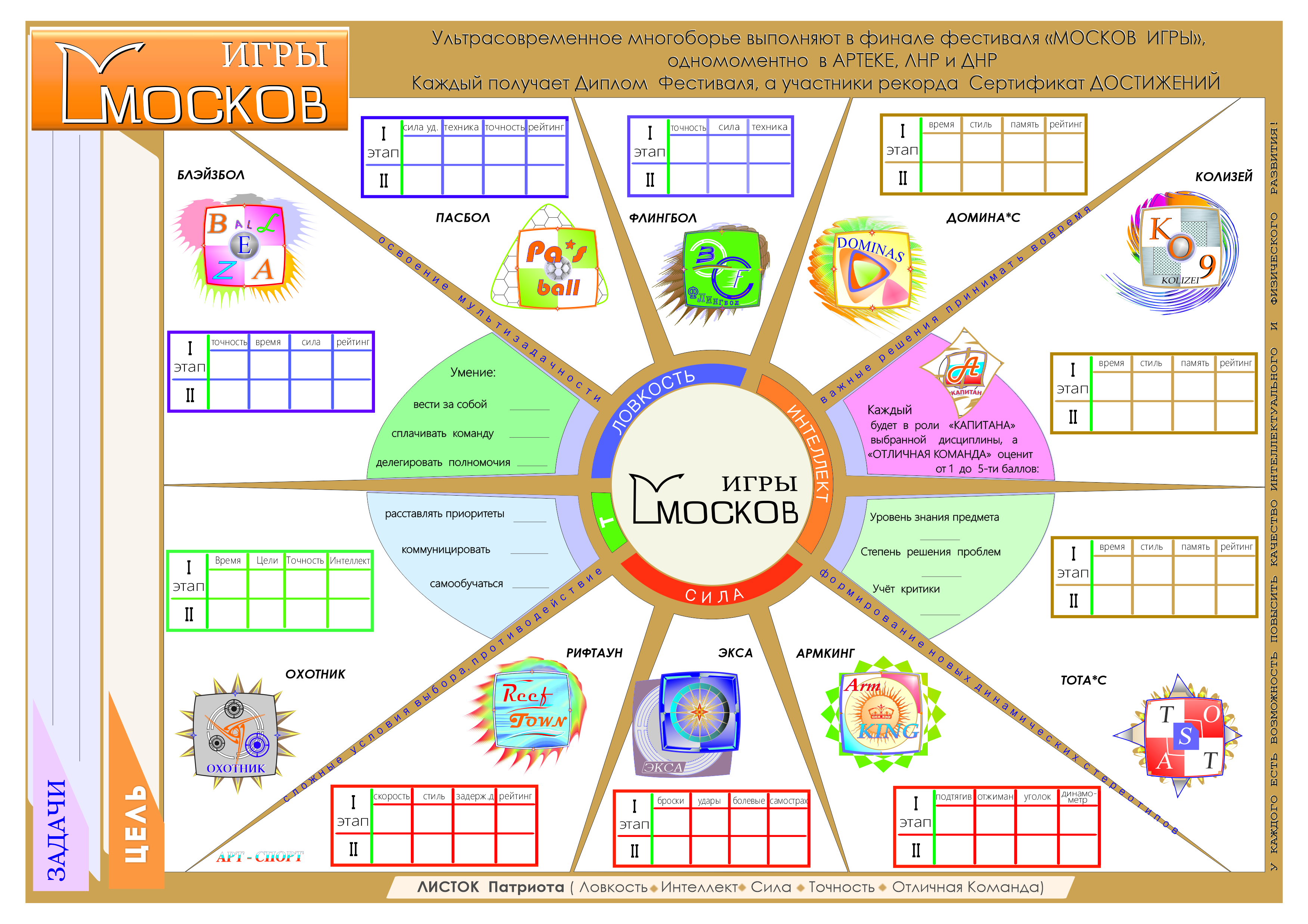 № п/пНаименование раздела/ темыКоличество часовКоличество часовКоличество часовКоличество часовФормы аттестации/ контроля№ п/пНаименование раздела/ темыВсегоТеорияПрактикаИнвариантная частьИнвариантная частьИнвариантная частьИнвариантная частьИнвариантная частьИнвариантная частьИнвариантная часть1.Общефизическая подготовка312тестированиетестированиеИтого:Итого:3Вариативная частьВариативная частьВариативная частьВариативная частьВариативная частьВариативная частьВариативная частьМодуль 1. «Интеллект, 1-я космическая»Модуль 1. «Интеллект, 1-я космическая»Модуль 1. «Интеллект, 1-я космическая»Модуль 1. «Интеллект, 1-я космическая»Модуль 1. «Интеллект, 1-я космическая»Модуль 1. «Интеллект, 1-я космическая»Модуль 1. «Интеллект, 1-я космическая»2.Освоение уникальных настольных игр312тестирование турниртестирование турнир3.Новое в настольной классике422турниртурнирМодуль 2. «Воинская доблесть»Модуль 2. «Воинская доблесть»Модуль 2. «Воинская доблесть»Модуль 2. «Воинская доблесть»Модуль 2. «Воинская доблесть»Модуль 2. «Воинская доблесть»Модуль 2. «Воинская доблесть»4.Герои-артековцы, участники Великой Отечественной Войны. 211творческий отчеттворческий отчет5.Тактико-специальная подготовка стрелка312практический зачётпрактический зачёт6.Контрольные стрелковые упражнения211тестированиетестированиеМодуль 3. «Экстремальная самооборона»Модуль 3. «Экстремальная самооборона»Модуль 3. «Экстремальная самооборона»Модуль 3. «Экстремальная самооборона»Модуль 3. «Экстремальная самооборона»Модуль 3. «Экстремальная самооборона»Модуль 3. «Экстремальная самооборона»7.Основные виды стоек, ударная техника рук и ног, передвижения211практический зачётпрактический зачёт8.Специальная физическая подготовка с элементами рукопашного боя312практический зачётпрактический зачёт9.Основы противодействия при невооружённом нападении211практический зачётпрактический зачётИтого:Итого:21Всего по программе:Всего по программе:24Срок реализации программыУчебный периодРежим занятийОбъем программы (час.)Кол-во групп2023 год8 сменапо расписанию249№Наименование материаловКоличествоАвторские настольные игры12Авторский турник «Витязь»1Балансир для стрельбы1Гимнастические палки105.Игра «Флингбол»16.Мяч для баскетбола, волейбола и футбола 67.Электронный тир1Оценочный листДополнительная общеразвивающая программа «Фестиваль «МОСКОВ ИГРЫ». Международные открытые спортивно-культурные, очно-виртуальные игры»» освоена на  стартовом уровне, если обучающийся:узнал:–основы техники по виду спорта: шахматы, шашки, домино и их современные аналоги;-важность национальных видов спорта в формировании здорового образа жизни, психологической подготовке, воспитании волевых, нравственных и лидерских качеств личности; –основы  специальной огневой и тактико-специальной подготовки стрелка;–основы самостраховки, основные виды стоек, ударную технику рук и ног, передвижения, захваты;научился:–ставить высокие цели и достигать их;-работать в команде, управлять ею, воспитывать ответственность и уверенность в себе; –подтягиваться разными хватами;–стрелять в статике/движении, с учётом противодействия противника и выбирать приоритетные цели;-применять самооборону в критических ситуациях.